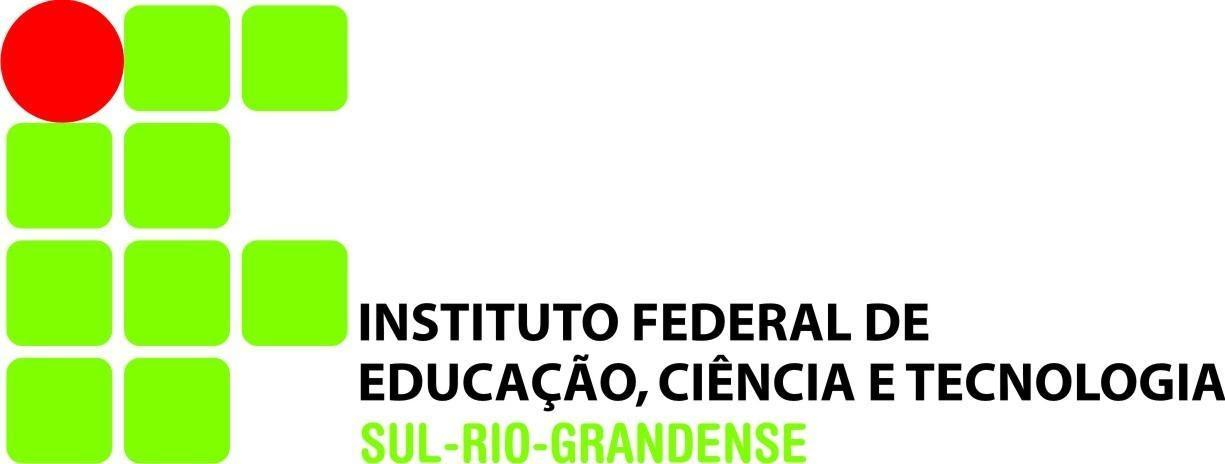 MINISTÉRIO DA EDUCAÇÃOSECRETARIA DE EDUCAÇÃO PROFISSIONAL E TECNOLÓGICAINSTITUTO FEDERAL DE EDUCAÇÃO, CIÊNCIA E TECNOLOGIA SUL-RIO-GRANDENSEPRÓ-REITORIA DE EXTENSÃO E CULTURAPRÓ-REITORIA DE PESQUISA, INOVAÇÃO E PÓS-GRADUAÇÃOEDITAL PROEX / PROPESP Nº 01/2022 – FLUXO CONTÍNUO PARA CRIAÇÃO DE UNIDADES INCUBADORASANEXO IV DECLARAÇÃO DE INTERESSE DE PARCERIA - PESSOA FÍSICAEu (inserir nome da pessoa física), portador/a do CPF ___.___.___-__, manifesto interesse em participar na condição de parceiro/a da Unidade Incubadora (indicar tipo de Unidade Incubadora, conforme artigo 8º do Regimento Interno da Rede de Incubadoras do IFSul, itens V ao X) do Câmpus (inserir nome do Câmpus proponente). As atividades que constituem o objeto da presente parceria são (descrever que ações a Instituição parceira irá desenvolver junto à Unidade Incubadora).Caso aprovada a proposta de criação da Unidade Incubadora supracitada, a parceria será formalizada mediante documento específico para esta finalidade, conforme modelo a ser disponibilizado pela PROEX/PROPESP.(cidade), (dia) de (mês) de (ano)______________________________________________(Assinatura)